Global Peace Games Staff Feedback FormFunded by the European Union the Global Peace Games was produced by The National Children’s Football Alliance (NCFA) and The Peace Village.  The NCFA are keen to develop the Global Peace Games & The Peace Fields Project, we would be grateful if you could complete this form in your capacity as your school’s Peace Fields Project Manager. Outstanding        Good       Satisfactory   Un satisfactoryThank youName:                           	                                                    Date: Position:  Name of school: 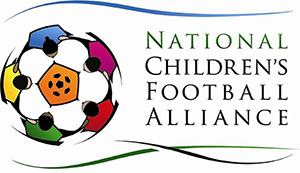 www.childrensfootballalliance.com & www.childrensfootballalliance.com/football-and-peace/1            Please tickYesNoAs a member of staff was the Global Peace Games an enjoyable experience? Please explain why?2            Please tickYesNoDid your pupils enjoy the Global Peace Games? Please explain why?3            Please tickYesNoWas the Global Peace Games well organized in terms of planning? Please explain why?4            Please tickYesNoIn terms of cross-curricular learning and activities, did the Global Peace Games achieve your aims? Please explain what is was?5            Please tickYesNoDid the Global Peace Games engage pupils that generally find History and Sport challenging? Please explain why?6            Please tickYesNoDid the Global Peace Games allow you as a teacher to learn more about the benefits of cross curricular learning, alongside your pupils? Please explain?7            Please tickYesNoDid you witness your pupils’ attitudes change towards football and sport?  Please explain how?Please rate the success of the Project according to the following criteria:How did you find the GPG accommodation – tents?How did you find the food?How did you find the facility – toilets?How did you find the NCFA organizers?How did you find the GPG / PEACE VILLAGE organizersQuality of activities?How did you find the GPG materials, guidelines and information?Degree of usefulness to school / Peace Field Project?Potential impact on future projects?Quality of usefulness of http://www.childrensfootballalliance.com/football-and-peace/ Quality of administrative arrangements prior to project?9           Please use this space below for further comments on:Particular strengths of the project:Areas for improvement:How do you intend to take forward and support your school’s ambassadors on the Peace Field Project:10            Please tickYesNoWas there an aspect of the Global Peace Games that did not work? Please explain why?11            Please tickYesNoWill you be using the Football & Peace website http://www.childrensfootballalliance.com/football-and-peace/ to record you Global Peace Games experience? Please explain why?